TAICS TC03技術工作委員會   Abstract台灣資通產業標準協會(TAICS) TC3裝置聯網技術工作委員會第17次工作會議通知。TAICS TC3#17工作會議通知TC3裝置聯網技術工作委員會裝置聯網技術工作委員會(TC3)將召開第17次工作會議，會中將進行「智慧停車系統-停車資訊開放介面標準」草案審議、WG2工作項目提案討論、「雲霧協作訊息交換技術介面」等專題分享。邀請各位會員踴躍參加，會議議程及待議事項如下:會議日期：2019/5/15(三)會議時間：14:00 pm~16:00 pm會議地點：永豐餘大樓 TAICS台北辦公室第一會議室 (台北市重慶南路二段51號8樓之1)會議主席： TC3主席 林常平 大同公司 智慧系統處 總處長會議議程： 報名方式：請於2019/05/10 以前至協會網站 https://www.taics.org.tw/index.php/meeting/show/id/7b9b14fd5b021037afcda06001e26b73  報名填寫，謝謝。本會議為台灣資通產業標準協會內部會議，參加對象為協會會員。會議聯絡人：江盈璇   email : satinechiang@iii.org.tw   電話：02-6607-3135【會議地點】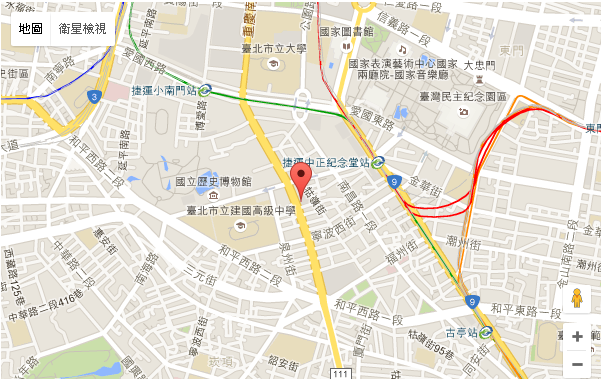 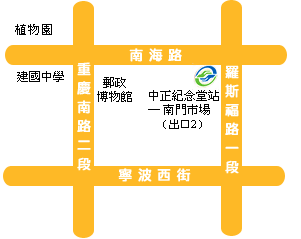 捷運：搭乘捷運淡水信義線或松山新店線線，至中正紀念堂站下車，由2號出口沿南海路直行，步行約7分鐘，至重慶南路左轉即可。公車：搭乘台北市公車：15、18、235、295、662、663至南昌路站下車；或 227、248、262、304、706，至寧波重慶南路口下車；或1、5、204、630至自來水西分處站下車。會議通知會議通知中文名稱：TC3#17工作會議                    英文名稱：TC3#17 meeting notice中文名稱：TC3#17工作會議                    英文名稱：TC3#17 meeting notice中文名稱：TC3#17工作會議                    英文名稱：TC3#17 meeting notice日期：2019/04/25文件編號：TAICS TC03-19-0016-00-00日期：2019/04/25文件編號：TAICS TC03-19-0016-00-00日期：2019/04/25文件編號：TAICS TC03-19-0016-00-00日期：2019/04/25文件編號：TAICS TC03-19-0016-00-00日期：2019/04/25文件編號：TAICS TC03-19-0016-00-00Reviewer(s)Reviewer(s)Reviewer(s)Reviewer(s)Reviewer(s)NameAffiliationAffiliationPhoneEmail鄭雅坪TAICS 秘書處TAICS 秘書處02-23567698#614yp@taics.org.tw江盈璇資策會資策會02-66073135satinechiang@iii.org.tw時間內容主講人13:50 ~ 14:00報到14:00 ~ 14:10主席致詞TC3主席 林常平 大同公司智慧系統處總處長14:00 ~ 14:40WG1「智慧停車系統-停車資訊開放介面標準」草案審議WG1工作組組長 施嘉興博士財團法人電信技術中心14:40 ~ 15:00WG2工作項目提案WG2工作組組長 陳安誼大同公司主任15:00 ~ 15:30專家專題演講WG4工作組組長 林昀緯台灣電子檢驗中心組長15:30 ~ 15:50專題分享：雲霧協作訊息交換技術介面許群昇、陳禹任
財團法人資訊工業策進會組長15:50 ~ 16:10臨時動議TC3主席 林常平 大同公司智慧系統處總處長16:10會議結束